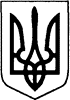 УКРАЇНАНОВОВОЛИНСЬКА МІСЬКА РАДА ВОЛИНСЬКОЇ ОБЛАСТІСЬОМОГО СКЛИКАННЯР І Ш Е Н Н Явід 17 вересня 2020 року №39/37м. НововолинськПро звернення до Президента України, Прем’єр-міністра України та Голови Верховної Ради України щодо критичної ситуації на вугледобувних підприємствах ВолиніВідповідно до статті 25 Закону України «Про місцеве самоврядування в Україні» та звернення Волинської територіальної організації профспілки працівників вугільної промисловості від 14.08.2020 №39, представляючи інтереси територіальної громади міста Нововолинська, міська рада 	В И Р І Ш И ЛА:
	Ухвалити та направити звернення депутатів міської ради до Президента України, Прем’єр-міністра України та Голови Верховної Ради України з вимогою про вжиття негайних заходів щодо критичної ситуації на вугледобувних підприємствах Волині (додається).Міський голова                                                                                  В.Б. СапожніковГромикДодатокдо рішення міської ради17.09.2020 №39/37	Президенту УкраїниЗеленському В.О.Прем′єр-міністру УкраїниШмигалю Д.А.Голові Верховної Ради України Разумкову Д.О.ЗВЕРНЕННЯдепутатів міської ради щодо вжиття негайних заходів щодо критичної ситуації на вугледобувних підприємствах Волині Ми, депутати Нововолинської міської ради, представляючи інтереси громади нашого шахтарського регіону, глибоко стурбовані ситуацією, що склалась навколо вуглевидобувних підприємств Нововолинська.Відсутність фінансування модернізації технічного обладнання шахт призводять до руйнування вугільної галузі Волинського краю. Критичним на сьогодні є питання закриття шахт. Примусово вивільнені шахтарі та їхні родини залишаються без можливостей на достойні умови життя. З метою недопущення соціального вибуху, необхідно продовжити здійснення виробничої діяльності ВП «Шахта №9 «Нововолинська» з видобутку вугілля у складі ДП «Волиньвугілля» до закінчення будівництва шахти №10 «Нововолинська», або забезпечення міста Нововолинська підприємствами, здатними забезпечити робочими місцями примусово вивільнених працівників.Питання добудови шахти 10 «Нововолинська», по суті єдиної шахти в Україні, що будується вже 29 років, яка знаходиться на стадії 70 % готовності введення в експлуатацію, однак її запуск в черговий раз ставиться під загрозу.Хочемо Вам нагадати, що запаси вугілля, яке має видобуватись на шахті 10 «Нововолинська», становлять 30 млн. т., і є газоносним, аналогічним тому, яке наша держава змушена завозити з інших країн світу, зокрема з США, ПАР, витрачаючи на це з державного бюджету мільйонні кошти в іноземній валюті.Вважаємо, що ці питання потребують першочергового вирішення на відповідному загальнодержавному рівні, як законодавчої так і виконавчої влади.Ми не можемо лишатись осторонь цієї ситуації і закликаємо Вас зберегти вуглевидобувну галузь на Волині, підтримавши діючі шахту № 9 «Нововолинська», шахту «Бужанська» та вирішення питання належного фінансування добудови шахти 10 «Нововолинська».Під питанням лишається і можливість працевлаштування тисячі жителів Нововолинська та навколишніх сіл.Просимо Вас невідкладно підтримати розвиток вугільної галузі на Волині, що надасть можливість забезпечити в значній мірі енергетичну незалежність України.Секретар міської ради                                                                    А.М. Сторонський